Vocabulary: Points, Lines, and Equations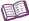 VocabularyCoordinates – a set of numbers that names the location of a point.In the two-dimensional coordinate plane, it takes two numbers (x, y) to specify a location.The (x, y) coordinates of a point are called an ordered pair.Equation – a mathematical sentence stating that two expressions are equal.For example, 3 + 4 = 7, 3x + 2 = –5, and y = 5x are equations.Input – a value of x that can be substituted into an equation to find the corresponding output or y-value.In the equation y = x + 1, if the input is 3, the output is 4.An input value is the first element in an ordered pair. For example, in the ordered pair, (3, 4), the number 3 is the input.Ordered pair – the coordinates of a point in the form (x, y).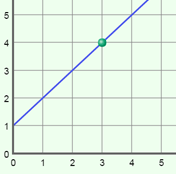 The first number (x-coordinate) in an ordered pair tells you how far the point is right or left of the y-axis.The second number (y-coordinate) in an ordered pair tells you how far the point is above or below the x-axis.In the equation y = x + 1, if the input is 3, the output is 4. This means the point (3, 4) lies on the graph of y = x + 1.Output – the value of y when a value of x is substituted into an equation.In the equation y = x + 1, if the input is 3, the output is 4.An output value is the second element in an ordered pair. For example, in the ordered pair, (3, 4), the number 4 is the output.x-intercept – the x-coordinate of a point where a graph intersects the x-axis.In general, the x-intercept is the value of x when y = 0.For example, for y = x + 1, the x-intercept is found by substituting 0 for y: 
0 = x + 1  x = –1.y-intercept – the y-coordinate of a point where a graph intersects the y-axis.In general, the y-intercept is the value of y when x = 0.For example, for y = x + 1, the y-intercept is found by substituting 0 for x: 
y = 0 + 1  y = 1.